QUINQUAGÉSIMO PRIMEIRO PERÍODO ORDINÁRIO DE SESSÕES	OEA/Ser.P20 e 21 de outubro de 2020	AG/INF. 733/21Cidade da Guatemala, Guatemala 	22 outubro 2021		Original: espanholBOLETIM INFORMATIVOBOLETIM INFORMATIVO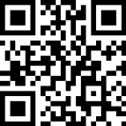 As delegações terão acesso aos documentos na seguinte página: 
http://scm.oas.org/ag/documentosSede da Assembleia Geral:O Quinquagésimo Primeiro Período Ordinário de Sessões da Assembleia Geral da Organização dos Estados Americanos (OEA) será realizado em formato virtual de 10 a 12 de novembro de 2021 por meio da plataforma KUDO.Coordenação:	Coordenação-Geral Guatemala:	Coordenador-Geral	Embaixador Carlos Ramiro Martínez Alvarado	Vice-Ministro das Relações ExterioresCoordenadora PolíticaEmbaixadora Ana Isabel Carrillo FabiánDiretora-Geral de Relações Internacionais Multilaterais e EconômicasCoordenadora de Logística Senhora Mónica EscobarDiretora de Política MultilateralCoordenação-Geral OEACoordenador-GeralEmbaixador Nestor Mendez	Secretário-Geral Adjunto da OEACoordenador de Logística	Embaixador Francisco Lainez	Diretor do Departamento de Gestão de Conferências e ReuniõesAcreditação:	As delegações, os Observadores Permanentes e os convidados especiais devem enviar suas cartas de acreditação em formato PDF. Favor incluir os nomes, o endereço de correio eletrônico e o contato telefônico dos delegados designados para a Plenária e para a Comissão Geral. As cartas devem ser enviadas, unicamente por via eletrônica, para os seguintes endereços: gmayorga@oas.org e 51AGOEA@oas.orgRegistro de participantes no Cvent:	Uma vez que as delegações tenham enviado suas respectivas cartas de acreditação, os delegados deverão proceder ao registro online, na página da Assembleia Geral:https://cvent.me/VyN7qB?locale=es	Ao registrar-se, cada pessoa fornecerá um endereço de correio eletrônico para recebimento da confirmação, mas estará pendente de aprovação.  Como entrar nas reuniões virtuais	As missões e os Observadores Permanentes fornecerão à Secretaria do Conselho Permanente os nomes e endereços eletrônicos de seus delegados acreditados que participarão das sessões plenárias e da Comissão Geral.	Por razões técnicas, somente poderão entrar até cinco (5) delegados dos Estados membros nas sessões plenárias, que serão transmitidas ao vivo (webcast), e até 10 delegados nas reuniões da Comissão Geral. A Comissão Geral não contará com transmissão de webcast.	Por razões técnicas, nas sessões plenárias e nas reuniões da Comissão Geral, somente poderão entrar um (1) delegado por Estado Observador e até dois (2) delegados por Estado Observador com representante permanente junto à OEA. 	Para o Diálogo dos Chefes de Delegação, do Secretário-Geral e do Secretário-Geral Adjunto com os Chefes de Delegação dos Observadores Permanentes poderão entrar, no máximo, três (3) delegados por Estado Observador Permanente e cinco (5) delegados dos Estados membros.	Para acompanhar as reuniões pelo webcast, utilize o seguinte link: LINK DE LIVRE ACESSORegistro de participantes no KUDO	Os delegados devidamente acreditados que entrarão nas salas virtuais, bem como os oradores, receberão uma mensagem de correio eletrônico do KUDO (support@kudoway.com) pedindo-lhes que criem uma senha com a qual poderão fazer o login.	Em caso de esquecimento, é possível redefinir a senha seguindo as instruções da página live.kudoway.com	Os delegados acreditados dos Estados membros e dos Observadores Permanentes e os oradores que entrarão nas salas virtuais (com acesso a câmara e microfone) durante as sessões poderão fazê-lo pelo seguinte link: LINK DELEGADOS COM SENHA. 	Os convidados especiais, devidamente acreditados, que não tomarão a palavra, não precisarão criar um perfil no KUDO e poderão acompanhar as sessões pelo seguinte link: LINK DE LIVRE ACESSOAcesso ao Edifício Principal da OEA e uso do Salão das AméricasPara os Estados membros que pretendam conectar-se às sessões plenárias no Salão das Américas a partir de 11 de novembro, a capacidade máxima por delegação será de dois (2) delegados;•	Cada delegação deverá informar à Secretaria, o mais tardar até 3 de novembro de 2021, se estarão presentes no Salão da Américas, por meio do seguinte endereço de correio eletrônico: 51AGOEA@oas.org;Para o acesso às instalações, serão exigidos a desinfecção das mãos com álcool-gel e o controle da temperatura corporal a todas as pessoas que entrem no Edifício Principal. Será obrigatório o uso permanente de máscara, bem como o distanciamento social de 1,80 metro;Espera-se que todos os presentes estejam completamente vacinados contra a covid-19 com duas (2) doses ou uma (1) dose, conforme o caso;Não haverá microfones nem interpretação no Salão das Américas. O serviço de interpretação será fornecido exclusivamente pela plataforma KUDO, motivo pelo qual todos os participantes devem levar seu próprio computador portátil e fones de ouvido. Haverá uma sessão técnica presencial para teste dos equipamentos pessoais em 5 de novembro de 2021;Devido às medidas sanitárias e de segurança impostas por causa da pandemia de covid-19, a Secretaria-Geral lamenta informar que, durante o Quinquagésimo Primeiro Período Ordinário de Sessões da Assembleia Geral, não haverá serviços de alimentação no Edifício Principal; eFavor referir-se ao documento (AG/CP/SUB.TP-293/21 rev. 1).Testes virtuais	Serão organizadas três (3) sessões de teste para que todos os participantes do Quinquagésimo Primeiro Período Ordinário de Sessões da Assembleia Geral possam testar seus equipamentos. Essas sessões de teste ocorrerão em 22 e 29 de outubro e em 5 de novembro de 2021;Idiomas e documentos de trabalho	As sessões virtuais da Assembleia Geral serão realizadas nos idiomas oficiais da Organização — espanhol, francês, inglês e português —, oferecendo-se interpretação simultânea nesses idiomas.	Os documentos estarão disponíveis na página de documentos da Assembleia Geral neste link:  http://scm.oas.org/ag/documentos, ou escaneando o código QR que se encontra na primeira página deste boletim.	Solicita-se aos participantes que conservem seus documentos em todas as sessões.Conectividade e recomendações	Tenha em conta as seguintes recomendações para facilitar o acesso à plataforma virtual:Conecte-se pelo navegador Google Chrome ou pelo Firefox, de preferência a partir de um computador ou laptop Se tiver VPN, deverá desconectar-se A senha deve conter 10 caracteres (incluindo ao menos uma letra maiúscula, um número e um caractere especial)É necessária uma conexão de internet mínima de 10/10 mb para fazer o download e o uploadSe precisar conectar-se por meio de dispositivo móvel, recomenda-se baixar o aplicativo KUDO e manter o celular carregadoManual de boas práticas para videoconferências	O link a seguir contém recomendações para participar das sessões virtuais da melhor maneira possível. ESPInformações adicionaisA fim de obter mais informações, por favor consultar o seguinte website: ENLACE 51 AG.